English DepartmentAchievement Standard Cover Sheet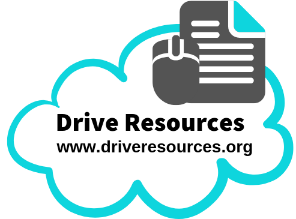 Teacher and student to complete prior to beginning the assessmentTeacher and student to complete prior to beginning the assessmentTeacher and student to complete prior to beginning the assessmentTeacher and student to complete prior to beginning the assessmentAchievement Standard3.6 Create a fluent and coherent visual text which develops, sustains and structures ideas using verbal and visual language (AS91477)3.6 Create a fluent and coherent visual text which develops, sustains and structures ideas using verbal and visual language (AS91477)3.6 Create a fluent and coherent visual text which develops, sustains and structures ideas using verbal and visual language (AS91477)Level3Credits3Student’s nameTeacherDue DateStudent Authenticity StatementI understand that the work I submit for this assessment must be my own.  I understand that if it was appropriate to source information then that information must be acknowledged in the appropriate manner (eg by using APA referencing and using quotation marks).  I understand that I may be required to identify my sources if there is any question about the authenticity of this work. I have acknowledged that plagiarism and/or collusion will result in disciplinary action which may make me ineligible for a grade in this standard.Student signature:  x__________________________________________Date:  _______________________________I understand that the work I submit for this assessment must be my own.  I understand that if it was appropriate to source information then that information must be acknowledged in the appropriate manner (eg by using APA referencing and using quotation marks).  I understand that I may be required to identify my sources if there is any question about the authenticity of this work. I have acknowledged that plagiarism and/or collusion will result in disciplinary action which may make me ineligible for a grade in this standard.Student signature:  x__________________________________________Date:  _______________________________I understand that the work I submit for this assessment must be my own.  I understand that if it was appropriate to source information then that information must be acknowledged in the appropriate manner (eg by using APA referencing and using quotation marks).  I understand that I may be required to identify my sources if there is any question about the authenticity of this work. I have acknowledged that plagiarism and/or collusion will result in disciplinary action which may make me ineligible for a grade in this standard.Student signature:  x__________________________________________Date:  _______________________________Teacher to complete after the assessmentTeacher to complete after the assessmentTeacher to complete after the assessmentTeacher to complete after the assessmentTeacher to complete after the assessmentFinal Grade as per these Achievement Criteria(Highlight grade)Not AchievedAchievedMeritExcellenceFinal Grade as per these Achievement Criteria(Highlight grade)Did not meet the criteria to achieve this standard.Create a fluent and coherent visual text which develops, sustains, and structures ideas using verbal and visual language.Ie: demonstrating understanding of purpose and audience through:the development of ideas and the making of links between them throughout a visual text.  This may include use of: information, opinions, experiences or events, observations, arguments, interpretations, narrative, thoughts or feelingsthe selection and use of structures and visual language features appropriate to the particular visual text to create consistency in meaning and effect, and to sustain interest.Create a fluent and coherent visual text which develops, sustains, and structures ideas, using verbal and visual language, and is convincing.Ie demonstrating a discerning understanding of purpose and audience through:the discriminating selection and integration of ideas, visual language features, and structure.Create a fluent and coherent visual text which develops, sustains, and structures ideas, using verbal and visual language, and commands attention.Ie: demonstrating a sophisticated understanding of purpose and audience through:the insightful selection and integration of ideas, visual language features, and structure to create a striking whole.Marker’s CommentsSee attached notes / written below:  See attached notes / written below:  See attached notes / written below:  See attached notes / written below:  Accepted by StudentI understand why I gained this grade, and accept this decision based on the quality of my work against the criteria outlined above.Student signature:  x ________________________________________Date:  ___________________________________I understand why I gained this grade, and accept this decision based on the quality of my work against the criteria outlined above.Student signature:  x ________________________________________Date:  ___________________________________I understand why I gained this grade, and accept this decision based on the quality of my work against the criteria outlined above.Student signature:  x ________________________________________Date:  ___________________________________I understand why I gained this grade, and accept this decision based on the quality of my work against the criteria outlined above.Student signature:  x ________________________________________Date:  ___________________________________